КАРТОЧКА ПРЕДПРИЯТИЯ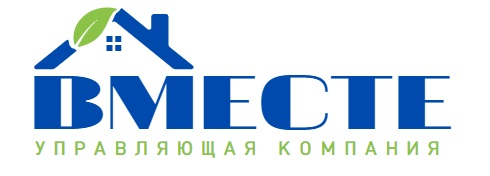 Полное наименование организацииОбщество с ограниченной ответственностью «Управляющая компания «Вместе»Сокращенное наименование организацииООО «УК «Вместе»ИНН7203537690КПП720301001ОГРН1227200007836Юридический адрес625007, Тюменская область, г. Тюмень, ул. 30 лет Победы, д. 23, пом. 1Фактический адрес625023, Тюменская область, г. Тюмень, ул. Одесская, д. 3, стр. 1, офис 205Почтовый адрес625023, Тюменская область, г. Тюмень, ул. Одесская, д. 3, стр. 1, офис 205Расчетный счет40702810038290007293 в Филиале «Екатеринбургский» АО «Альфа-Банк»БИК046577964Корреспондентский счет30101810100000000964Телефон8-996-321-09-31, 8-912-991-74-00E-mailukvmeste@yandex.ru Генеральный директорФилимонов Игорь Иванович, действующий на основании УставаЛицензия№ 072000437 от 21.07.2022 г.